Games and Puzzles Challenge: Join in the games challenge competition; create your own puzzles or even a game to share with friends.Bricks 4 Kids: Make some wonderful creations with Lego, let your imagination go and see what you are able to do. Sports & Games Challenge: Challenge some others to one of our outdoor games or some of our planned sporting activities.Clever Creations: Create, create, create. What can you make with some simple bits n pieces?Movies: Let’s go to the movies.  We head off to Warragul cinema to watch a show then to the local park to have some lunch. What new release will we see this time?    PJ Day & Face Paint: Come dressed for comfort with a design in mind, or choose from our delightful pictures. Ten Pin Bowling: Face the challenge with your friends. See who will be a champ today    Cooking up a Storm:  Yum, yum. What can we all cook together. Make some snacks to take home or something yummy to eat for your afternoon tea.                                                Movies: Let’s go to the movies.  We head off to Warragul cinema to watch a show then to the local park to have some lunch. What new release will we see this time?                                                            Electronics: Bring your own electronic tool. You can bring your phone, iPod etc. Note:   Children are not able to hotspot for the day. When discovered your device will be confiscated to be returned to your family member upon collection. Monday 1st JulyTuesday 2nd JulyWednesday 3rd JulyThursday 4th JulyFriday 5th July9Puzze 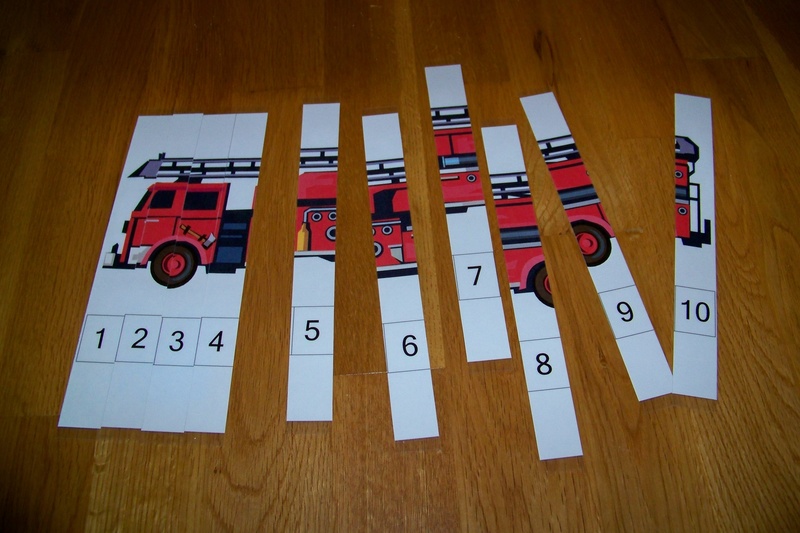 PuzzleBricks 4 Kidz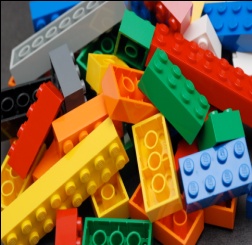 Sports & Games Challenge 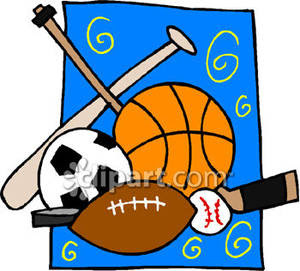 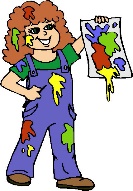 “Secret Life of Pets 2”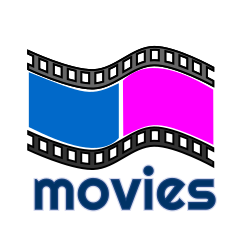 Monday 8th JulyTuesday 9th JulyWednesday 10th JulyThursday 11th JulyFriday 12th JulyPJ Day & Face Paint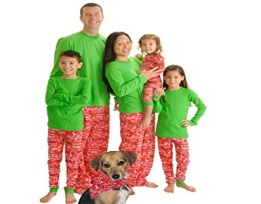 Ten Pin Bowling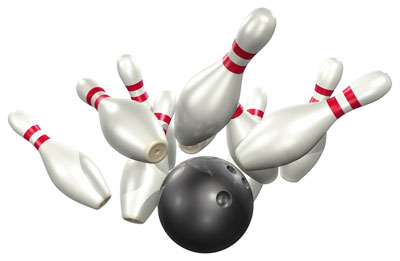 Cooking up a storm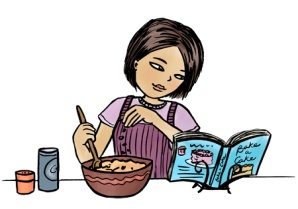   “Toy Story 4”ELECTRONICSDAY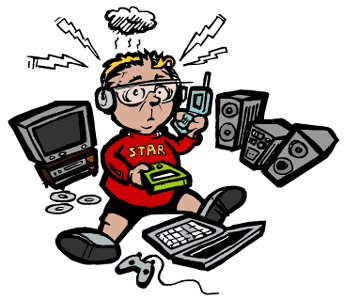 “